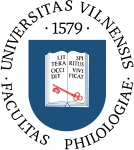 VILNIAUS UNIVERSITETOFILOLOGIJOS FAKULTETAS 			DOKTORANTŪROS POSĖDŽIO ELEKTRONINIO BALSAVIMO PROTOKOLAS(4.11E) 180000-KT-9					2020-02-18VilniusDalyvavo 11 Komiteto  narių iš 13.1. SVARSTYTA. Dėl pritarimo ChGF iniciatyva keliamam klausimui dėl daktaro disertacijų gynimo tarybų narių apmokėjimo.NUTARTA. Pritarti ChGF iniciatyva keliamam klausimui dėl daktaro disertacijų gynimo tarybų narių apmokėjimo.Balsavimo rezultatai – 9 „už“, 1 susilaikė, 1 „prieš“.Komiteto pirmininkė 								prof. dr. Meilutė RamonienėPosėdžio sekretorė 	dr. Birutė Gudelienė